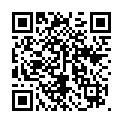 ссылка на документЗАКОНот 19 марта 2018 г.
№ 74-З-VIО некоммерческих организацияхПринят Верховным Советом
Приднестровской Молдавской Республики 28 февраля 2018 годаГлава 1. Общие положенияСтатья 1. Предмет регулирования и область действия настоящего Закона1. Настоящий Закон определяет правовое положение, порядок создания, деятельности, реорганизации и ликвидации некоммерческих организаций как юридических лиц, формирования и использования имущества некоммерческих организаций, права и обязанности их учредителей (участников), основы управления некоммерческими организациями и возможные формы их поддержки органами государственной власти и органами местного самоуправления.2. Настоящий Закон применяется по отношению ко всем некоммерческим организациям, созданным или создаваемым на территории Приднестровской Молдавской Республики, постольку, поскольку иное не установлено настоящим Законом и иными законодательными актами Приднестровской Молдавской Республики.3. Настоящий Закон определяет порядок создания и деятельности на территории Приднестровской Молдавской Республики структурных подразделений иностранных некоммерческих неправительственных организаций.4. Положения настоящего Закона, определяющие порядок создания и деятельности на территории Приднестровской Молдавской Республики структурных подразделений иностранных некоммерческих неправительственных организаций, применяются к структурным подразделениям международных организаций (объединений) в части, не противоречащей международным договорам Приднестровской Молдавской Республики.5. Настоящий Закон не распространяется на потребительские кооперативы, товарищества собственников жилья.Деятельность потребительских кооперативов регулируется нормами Гражданского кодекса Приднестровской Молдавской Республики, иными законами и нормативными правовыми актами.Деятельность товариществ собственников жилья регулируется нормами Гражданского кодекса Приднестровской Молдавской Республики, законом Приднестровской Молдавской Республики о товариществах собственников жилья и иными нормативными правовыми актами Приднестровской Молдавской Республики.6. Действие пункта 7 статьи 2, статей 15-23, 25, 26, 32-34, 40 настоящего Закона не распространяется на религиозные организации, зарегистрированные в установленном законом порядке.7. Действие настоящего Закона не распространяется на органы государственной власти, иные государственные органы, органы управления государственными внебюджетными фондами, органы местного самоуправления, если иное не установлено законом.8. Действие пункта 7 статьи 2 настоящего Закона не распространяется на объединения работодателей, торгово-промышленные палаты, зарегистрированные в установленном законом порядке.Статья 2. Некоммерческая организация1. Некоммерческой организацией является организация, не имеющая извлечение прибыли в качестве основной цели своей деятельности и не распределяющая полученную прибыль между участниками.2. Некоммерческие организации могут создаваться для достижения социальных, благотворительных, культурных, образовательных, научных и управленческих целей, в целях охраны здоровья граждан, развития физической культуры и спорта, удовлетворения духовных и иных нематериальных потребностей граждан, защиты прав, законных интересов граждан и организаций, разрешения споров и конфликтов, оказания юридической помощи, а также в иных целях, направленных на достижение общественных благ.3. Социально ориентированными некоммерческими организациями признаются некоммерческие организации, созданные в предусмотренных настоящим Законом формах (за исключением общественных объединений, являющихся политическими партиями) и осуществляющие деятельность, направленную на решение социальных проблем, развитие гражданского общества в Приднестровской Молдавской Республике, а также виды деятельности, предусмотренные статьей 37 настоящего Закона.4. Некоммерческие организации могут создаваться в форме общественных или религиозных организаций (объединений), некоммерческих партнерств, учреждений, автономных некоммерческих организаций, социальных, благотворительных и иных фондов, ассоциаций и союзов, а также в других формах, предусмотренных законодательными актами Приднестровской Молдавской Республики.5. Под иностранной некоммерческой неправительственной организацией в настоящем Законе понимается организация, не имеющая извлечение прибыли в качестве основной цели своей деятельности и не распределяющая полученную прибыль между участниками, созданная за пределами территории Приднестровской Молдавской Республики в соответствии с законодательством иностранного государства, учредителями (участниками) которой не являются государственные органы.6. Иностранная некоммерческая неправительственная организация осуществляет свою деятельность на территории Приднестровской Молдавской Республики через свои структурные подразделения - отделения, филиалы и представительства.Структурное подразделение - отделение иностранной некоммерческой неправительственной организации признается формой некоммерческой организации и подлежит государственной регистрации в порядке, предусмотренном статьей 16 настоящего Закона.Структурные подразделения - филиалы и представительства иностранных некоммерческих неправительственных организаций приобретают правоспособность на территории Приднестровской Молдавской Республики со дня внесения сведений в государственный реестр юридических лиц о соответствующем структурном подразделении в порядке, предусмотренном статьей 17 настоящего Закона.7. Некоммерческой организации, получающей денежные средства и иное имущество от иностранных государств, их государственных органов, международных и иностранных организаций, иностранных граждан, лиц без гражданства либо уполномоченных ими лиц и (или) от юридических лиц, зарегистрированных на территории Приднестровской Молдавской Республики, получающих денежные средства и иное имущество от указанных источников (за исключением открытых акционерных обществ с государственным участием и их дочерних обществ) (далее - иностранные источники), запрещается участвовать, в том числе в интересах иностранных источников, в политической деятельности, осуществляемой на территории Приднестровской Молдавской Республики.Некоммерческая организация, за исключением политической партии, признается участвующей в политической деятельности, осуществляемой на территории Приднестровской Молдавской Республики, если независимо
от целей и задач, указанных в ее учредительных документах, она осуществляет деятельность в сфере:а) государственного строительства;б) защиты основ конституционного строя Приднестровской Молдавской Республики;в) защиты суверенитета и обеспечения территориальной целостности Приднестровской Молдавской Республики;г) обеспечения законности, правопорядка, государственной и общественной безопасности, обороны страны, внешней политики.Указанная в подпунктах а)-г) части второй настоящего пункта деятельность осуществляется в следующих формах:а) участие в организации и проведении публичных мероприятий в форме собраний, митингов, демонстраций, шествий или пикетирований либо в различных сочетаниях этих форм, организации и проведении публичных дебатов, дискуссий, выступлений;б) участие в деятельности, направленной на получение определенного результата на выборах, референдуме, в наблюдении за проведением выборов, референдума, формировании избирательных комиссий, комиссий референдума, в деятельности политических партий;в) публичные обращения к органам государственной власти Приднестровской Молдавской Республики, органам местного самоуправления, их должностным лицам, а также иные действия, оказывающие влияние на деятельность этих органов, в том числе направленные на принятие, изменение, отмену законов или иных нормативных правовых актов;г) распространение, в том числе с использованием современных информационных технологий, мнений о принимаемых органами государственной власти решениях и проводимой ими политике;д) формирование общественно-политических взглядов и убеждений;е) вовлечение граждан, в том числе несовершеннолетних, в указанную деятельность;ж) финансирование указанной деятельности.К политической деятельности не относятся деятельность в области науки, культуры, искусства, здравоохранения, профилактики и охраны здоровья граждан, социального обслуживания, социальной поддержки и защиты граждан, защиты материнства и детства, социальной поддержки инвалидов, создания новых рабочих мест, осуществления общественного контроля, проводимого в рамках Закона Приднестровской Молдавской Республики "Об основах общественного контроля", патриотического, в том числе военно-патриотического воспитания граждан Приднестровской Молдавской Республики, пропаганды здорового образа жизни, физической культуры и спорта, защиты растительного и животного мира, благотворительная, в том числе добровольческая деятельность, поисковые работы и увековечивание памяти.Выражение депутатом Верховного Совета Приднестровской Молдавской Республики, являющимся руководителем некоммерческой организации, мнения или принятие им в процессе депутатской деятельности решения, которые носят политический характер, не может отождествляться с деятельностью руководимой им организации.Статья 3. Внесение представления некоммерческой организации, получающей денежные средства и иное имущество от иностранных источников, о недопустимости ее участия, в том числе в интересах иностранных источников, в политической деятельности, осуществляемой на территории Приднестровской Молдавской РеспубликиНекоммерческой организации, получающей денежные средства и иное имущество от иностранных источников, в случае выявления фактов, свидетельствующих о ее участии, в том числе в интересах иностранных источников, в политической деятельности, осуществляемой на территории Приднестровской Молдавской Республики, вносится представление в письменной форме о недопустимости такой деятельности с указанием конкретных оснований внесения представления, в том числе допущенных нарушений. В представлении устанавливается срок для устранения указанных нарушений, составляющий не более 1 (одного) месяца со дня внесения представления.Представление некоммерческой организации вносится Прокурором Приднестровской Молдавской Республики или его заместителем.Представление может быть обжаловано в суде в установленном порядке.В случае если представление не было обжаловано в суде в установленном порядке, а также если в установленный в представлении срок некоммерческой организацией не устранены допущенные нарушения закона, причины и условия, им способствующие, послужившие основанием для внесения представления, либо если в течение 6 (шести) месяцев со дня внесения представления выявлены новые факты, свидетельствующие об участии некоммерческой организации, в том числе в интересах иностранных источников, в политической деятельности, осуществляемой на территории Приднестровской Молдавской Республики, в установленном настоящим Законом порядке некоммерческая организация подлежит ликвидации.Статья 4. Приостановление деятельности некоммерческой организацииВ случае участия некоммерческой организации, получающей денежные средства и иное имущество от иностранных источников, в том числе в интересах иностранных источников, в политической деятельности, осуществляемой на территории Приднестровской Молдавской, с момента обращения Прокурора Приднестровской Молдавской Республики или его заместителя в суд по основаниям, предусмотренным частью четвертой
статьи 3 настоящего Закона, с заявлением о ликвидации некоммерческой организации суд может приостановить права некоммерческой организации как учредителя средств массовой информации, ей запрещается пользоваться государственными и муниципальными средствами массовой информации, организовывать и проводить собрания, митинги, демонстрации, шествия, пикетирование и иные массовые акции или публичные мероприятия, принимать участие в выборах и референдумах, использовать банковские вклады, за исключением их использования для осуществления расчетов, связанных с хозяйственной деятельностью данной некоммерческой организации, возмещением причиненных ее действиями убытков (ущерба), уплатой налогов, сборов или штрафов и расчетов по трудовым договорам.Статья 5. Правовое положение некоммерческой организации1. Некоммерческая организация считается созданной как юридическое лицо с момента ее государственной регистрации в установленном законом порядке, имеет в собственности или в оперативном управлении обособленное имущество, отвечает (за исключением случаев, установленных законом) по своим обязательствам этим имуществом, может от своего имени приобретать и осуществлять имущественные и неимущественные права, нести обязанности, быть истцом и ответчиком в суде.Некоммерческая организация должна иметь самостоятельный баланс и (или) смету.2. Некоммерческая организация создается без ограничения срока деятельности, если иное не установлено учредительными документами некоммерческой организации.3. Некоммерческая организация вправе в установленном действующим законодательством Приднестровской Молдавской Республики порядке открывать счета в банках на территории Приднестровской Молдавской Республики и за пределами ее территории, за исключением случаев, установленных законодательными актами Приднестровской Молдавской Республики.4. Некоммерческая организация имеет печать с полным наименованием этой некоммерческой организации.Некоммерческая организация вправе иметь штампы и бланки со своим наименованием, а также зарегистрированную в установленном порядке эмблему.Статья 6. Наименование и место нахождения некоммерческой организации1. Некоммерческая организация имеет наименование, содержащее указание на ее организационно-правовую форму и характер деятельности.2. Некоммерческая организация, наименование которой зарегистрировано в установленном порядке, имеет исключительное право его использования.3. Место нахождения некоммерческой организации определяется местом ее государственной регистрации.4. Наименование и место нахождения некоммерческой организации указываются в ее учредительных документах.Статья 7. Филиалы и представительства некоммерческой организации1. Некоммерческая организация может создавать филиалы и открывать представительства на территории Приднестровской Молдавской Республики в соответствии с действующим законодательством Приднестровской Молдавской Республики.Представительства, филиалы некоммерческих организаций подлежат регистрационному учету в порядке, установленном Законом Приднестровской Молдавской Республики "О государственной регистрации юридических лиц и индивидуальных предпринимателей в Приднестровской Молдавской Республике".2. Филиалом некоммерческой организации является ее обособленное подразделение, расположенное вне места нахождения некоммерческой организации и осуществляющее все ее функции или часть их, в том числе функции представительства.3. Представительством некоммерческой организации является обособленное подразделение, которое расположено вне места нахождения некоммерческой организации, представляет интересы некоммерческой организации и осуществляет их защиту.4. Филиал и представительство некоммерческой организации не являются юридическими лицами, наделяются имуществом создавшей их некоммерческой организации и действуют на основании утвержденного ею положения. Имущество каждого филиала или представительства учитывается на отдельном балансе и на балансе создавшей их некоммерческой организации.Руководители филиала и представительства назначаются некоммерческой организацией и действуют на основании доверенности, выданной некоммерческой организацией.5. Филиалы и представительства осуществляют деятельность от имени создавшей их некоммерческой организации. Ответственность за деятельность своих филиалов и представительств несет создавшая их некоммерческая организация.Глава 2. Формы некоммерческих организацийСтатья 8. Общественные и религиозные организации (объединения)1. Общественными и религиозными организациями (объединениями) признаются добровольные объединения граждан, в установленном законом порядке объединившихся на основе общности их интересов для удовлетворения духовных или иных нематериальных потребностей.Общественные и религиозные организации (объединения) вправе непосредственно осуществлять предпринимательскую деятельность, соответствующую целям, для достижения которых они созданы. Для осуществления предпринимательской деятельности общественные и религиозные организации вправе создавать хозяйственные общества или участвовать в них.2. Участники (члены) общественных и религиозных организаций (объединений) не сохраняют прав на переданное ими этим организациям в собственность имущество, в том числе на членские взносы. Участники (члены) общественных и религиозных организаций (объединений) не отвечают по обязательствам указанных организаций (объединений), а указанные организации (объединения) не отвечают по обязательствам своих членов.3. Особенности правового положения общественных организаций (объединений) определяются иными законодательными актами Приднестровской Молдавской Республики.4. Особенности правового положения, создания, реорганизации и ликвидации религиозных организаций, управления религиозными организациями определяются законом Приднестровской Молдавской Республики о свободе совести и о религиозных объединениях.Статья 9. Фонды1. Для целей настоящего Закона фондом признается не имеющая членства некоммерческая организация, учрежденная гражданами и (или) юридическими лицами на основе добровольных имущественных взносов и преследующая социальные, благотворительные, культурные, образовательные или иные общественно полезные цели.Имущество, переданное фонду его учредителями (учредителем), является собственностью фонда. Учредители не отвечают по обязательствам созданного ими фонда, а фонд не отвечает по обязательствам своих учредителей.2. Фонд использует имущество для целей, определенных уставом фонда. Фонд вправе заниматься предпринимательской деятельностью, соответствующей этим целям и необходимой для достижения общественно полезных целей, ради которых фонд создан. Для осуществления предпринимательской деятельности фонды вправе создавать хозяйственные общества или участвовать в них.Фонд обязан ежегодно публиковать отчеты об использовании своего имущества в печатных государственных средствах массовой информации.3. Попечительский совет фонда является одним из органов фонда и осуществляет надзор за деятельностью фонда, принятием другими органами фонда решений и обеспечением их исполнения, использованием средств фонда, соблюдением фондом действующего законодательства Приднестровской Молдавской Республики.Попечительский совет фонда осуществляет свою деятельность на общественных началах.Порядок формирования и деятельности попечительского совета фонда определяется уставом фонда, утвержденным его учредителями.4. Особенности создания и деятельности фондов отдельных видов могут устанавливаться законодательными актами Приднестровской Молдавской Республики о таких фондах.Статья 10. Некоммерческие партнерства1. Некоммерческим партнерством признается основанная на членстве некоммерческая организация, учрежденная гражданами и (или) юридическими лицами для содействия ее членам в осуществлении деятельности, направленной на достижение целей, предусмотренных пунктом 2 статьи 2 настоящего Закона.Имущество, переданное некоммерческому партнерству его членами, является собственностью партнерства. Члены некоммерческого партнерства не отвечают по его обязательствам, а некоммерческое партнерство не отвечает по обязательствам своих членов.2. Некоммерческое партнерство вправе осуществлять предпринимательскую деятельность, соответствующую целям, для достижения которых оно создано, при этом направляя получаемую от такой деятельности прибыль (доход) исключительно на эти цели.3. Члены некоммерческого партнерства вправе:а) участвовать в управлении делами некоммерческого партнерства;б) получать информацию о деятельности некоммерческого партнерства в установленном учредительными документами порядке;в) по своему усмотрению выходить из некоммерческого партнерства;г) если иное не установлено законом или учредительными документами некоммерческого партнерства, получать при выходе из некоммерческого партнерства часть его имущества или стоимость этого имущества в пределах стоимости имущества, переданного членами некоммерческого партнерства в его собственность, за исключением членских взносов, в порядке, предусмотренном учредительными документами некоммерческого партнерства;д) получать в случае ликвидации некоммерческого партнерства часть его имущества, оставшегося после расчетов с кредиторами, либо стоимость этого имущества в пределах стоимости имущества, переданного членами некоммерческого партнерства в его собственность, если иное не предусмотрено законом или учредительными документами некоммерческого партнерства.4. Член некоммерческого партнерства может быть исключен из него по решению остающихся членов в случаях и в порядке, которые предусмотрены учредительными документами некоммерческого партнерства, за исключением случаев, предусмотренных действующим законодательством Приднестровской Молдавской Республики. Член некоммерческого партнерства, исключенный из него, имеет право на получение части имущества некоммерческого партнерства или стоимости этого имущества в соответствии с подпунктом д) пункта 3 настоящей статьи, за исключением случаев, предусмотренных действующим законодательством Приднестровской Молдавской Республики.5. Члены некоммерческого партнерства могут иметь и другие права, предусмотренные его учредительными документами и не противоречащие действующему законодательству Приднестровской Молдавской Республики.Статья 11. Частные (негосударственные) учреждения1. Частным (негосударственным) учреждением признается некоммерческая организация, созданная собственником (гражданином или юридическим лицом) для осуществления управленческих, социально-культурных или иных функций некоммерческого характера.2. Имущество частного (негосударственного) учреждения находится у него на праве оперативного управления в соответствии с Гражданским кодексом Приднестровской Молдавской Республики.3. Порядок финансового обеспечения деятельности частного (негосударственного) учреждения и права частного (негосударственного) учреждения на имущество, закрепленное за ним собственником, а также на имущество, приобретенное частным (негосударственным) учреждением, определяются в соответствии с Гражданским кодексом Приднестровской Молдавской Республики.Статья 12. Государственные, муниципальные учреждения1. Государственными учреждениями признаются учреждения, созданные Приднестровской Молдавской Республикой. Муниципальными учреждениями признаются учреждения, созданные административно-территориальной единицей Приднестровской Молдавской Республики.Государственные и муниципальные учреждения создаются для выполнения работ, оказания услуг в целях обеспечения реализации предусмотренных действующим законодательством Приднестровской Молдавской Республики полномочий соответственно органов государственной власти или местных органов государственной власти в сферах науки, образования, здравоохранения, культуры, социальной защиты, занятости населения, физической культуры и спорта, а также в иных сферах.2. Функции и полномочия учредителя в отношении государственного учреждения, созданного Приднестровской Молдавской Республикой, муниципального учреждения, созданного административно-территориальной единицей, в случае если иное не установлено законодательными актами Приднестровской Молдавской Республики, нормативными правовыми актами Президента Приднестровской Молдавской Республики или Правительства Приднестровской Молдавской Республики, осуществляются соответственно уполномоченным исполнительным органом государственной власти, местным исполнительным органом государственной власти (далее - орган, осуществляющий функции и полномочия учредителя).3. Государственное, муниципальное учреждение осуществляет свою деятельность в соответствии с предметом и целями деятельности, определенными в соответствии с законодательными актами Приднестровской Молдавской Республики, иными нормативными правовыми актами и уставом.4. Имущество государственного, муниципального учреждения закрепляется за ним на праве оперативного управления в соответствии с Гражданским кодексом Приднестровской Молдавской Республики. Собственником имущества государственного, муниципального учреждения является соответственно Приднестровская Молдавская Республика, административно-территориальная единица.5. Порядок финансового обеспечения деятельности государственного, муниципального учреждения и его права на имущество, закрепленное за ним собственником, а также на имущество, им приобретенное, определяются в соответствии с Гражданским кодексом Приднестровской Молдавской Республики.Статья 13. Автономная некоммерческая организация1. Автономной некоммерческой организацией признается не имеющая членства некоммерческая организация, созданная в целях предоставления услуг в сфере образования, здравоохранения, культуры, науки, права, физической культуры и спорта и иных сферах. Автономная некоммерческая организация может быть создана в результате ее учреждения гражданами и (или) юридическими лицами на основе добровольных имущественных взносов. В случаях, предусмотренных законами, автономная некоммерческая организация может быть создана путем преобразования юридического лица другой организационно-правовой формы.Имущество, переданное автономной некоммерческой организации ее учредителями (учредителем), является собственностью автономной некоммерческой организации. Учредители автономной некоммерческой организации не сохраняют прав на имущество, переданное ими в собственность этой организации. Учредители не отвечают по обязательствам созданной ими автономной некоммерческой организации, а она не отвечает по обязательствам своих учредителей.2. Автономная некоммерческая организация вправе осуществлять предпринимательскую деятельность, соответствующую целям, для достижения которых создана указанная организация, создавая хозяйственные общества или участвуя в них.3. Надзор за деятельностью автономной некоммерческой организации осуществляют ее учредители в порядке, предусмотренном ее учредительными документами.4. Учредители автономной некоммерческой организации могут пользоваться ее услугами только на равных условиях с другими лицами.Статья 14. Ассоциации (союзы)1. Юридические лица и (или) граждане в целях представления и защиты общих, в том числе профессиональных, интересов, для достижения общественно полезных, а также иных не противоречащих действующему законодательству Приднестровской Молдавской Республики и имеющих некоммерческий характер целей вправе создавать объединения в форме ассоциаций (союзов), являющиеся некоммерческими организациями, основанными на членстве.2. Члены ассоциации (союза) сохраняют свою самостоятельность и права.3. Ассоциация (союз) не отвечает по обязательствам своих членов, если иное не предусмотрено законом. Члены ассоциации (союза) несут субсидиарную ответственность по обязательствам этой ассоциации (союза) в размере и в порядке, предусмотренных ее учредительными документами.4. Наименование ассоциации (союза) должно содержать указание на основной предмет деятельности членов этой ассоциации (союза) с включением слов "ассоциация" или "союз".Глава 3. Создание, реорганизация и ликвидация некоммерческой организацииСтатья 15. Создание некоммерческой организации1. Некоммерческая организация может быть создана в результате ее учреждения или реорганизации другой некоммерческой организации такой же организационно-правовой формы и в случаях, предусмотренных законами, в результате реорганизации в форме преобразования юридического лица другой организационно-правовой формы.2. Решение о создании некоммерческой организации в результате ее учреждения принимается ее учредителями (учредителем).Статья 16. Государственная регистрация некоммерческих организаций1. Некоммерческая организация подлежит государственной регистрации в соответствии с законом Приднестровской Молдавской Республики о государственной регистрации юридических лиц и индивидуальных предпринимателей с учетом установленного настоящим Законом порядка государственной регистрации некоммерческих организаций.2. Решение о государственной регистрации (об отказе в государственной регистрации) некоммерческой организации принимает регистрирующий орган или его территориальное отделение.3. Регистрирующий орган осуществляет действия по внесению в государственный реестр юридических лиц сведений о создании, реорганизации и ликвидации некоммерческой организации, о создании (прекращении деятельности) филиалов и представительств некоммерческой организации, а также иных сведений, предусмотренных Законом Приднестровской Молдавской Республики "О государственной регистрации юридических лиц и индивидуальных предпринимателей в Приднестровской Молдавской Республике", на основании принимаемого им или его территориальным подразделением решения о соответствующей государственной регистрации, а также ведет регистрационный учет филиалов и представительств некоммерческих организаций.4. Документы, необходимые для государственной регистрации некоммерческой организации, представляются в регистрирующий орган или его территориальное отделение не позднее чем через 3 (три) месяца со дня принятия решения о создании такой организации.5. Для государственной регистрации некоммерческой организации при ее создании в регистрирующий орган или его территориальное отделение представляются следующие документы:а) заявление, подписанное уполномоченным лицом (далее - заявитель), с указанием его фамилии, имени, отчества, места жительства и контактных телефонов, по форме, утверждаемой Правительством Приднестровской Молдавской Республики;б) учредительные документы некоммерческой организации в 2 (двух) экземплярах и на электронном носителе;в) решение о создании некоммерческой организации и об утверждении ее учредительных документов с указанием состава избранных (назначенных) органов в 1 (одном) экземпляре;г) сведения об учредителях в 1 (одном) экземпляре;д) документ об уплате государственной пошлины;е) документ, подтверждающий сведения об адресе (о месте нахождения) постоянно действующего органа некоммерческой организации, по которому осуществляется связь с некоммерческой организацией;ж) при использовании в наименовании некоммерческой организации имени гражданина, символики, защищенной действующим законодательством Приднестровской Молдавской Республики об охране интеллектуальной собственности или авторских прав, а также полного наименования иного юридического лица как части собственного наименования - документы, подтверждающие правомочия на их использование;з) выписка из реестра иностранных юридических лиц соответствующей страны происхождения или иной равный по юридической силе документ, подтверждающий юридический статус учредителя - иностранного лица (нотариально удостоверенные копии документов совместно с нотариально заверенным переводом на русский язык).6. Регистрирующий орган или его территориальное отделение не вправе требовать представления других документов, кроме документов, указанных в пункте 5 настоящей статьи.7. Решение о государственной регистрации отделения иностранной некоммерческой неправительственной организации принимается регистрирующим органом. Указанное решение принимается на основании документов, представленных в соответствии с пунктом 5 настоящей статьи и заверенных уполномоченным органом иностранной некоммерческой неправительственной организации, а также на основании копий учредительных документов, свидетельства о регистрации или иных правоустанавливающих документов иностранной некоммерческой неправительственной организации.8. Документы иностранных организаций должны быть представлены на государственном (официальном) языке соответствующего иностранного государства с переводом на русский язык и надлежащим образом удостоверены.9. Регистрирующий оран или его территориальное отделение при отсутствии установленных статьей 27 настоящего Закона оснований для отказа в государственной регистрации или приостановления государственной регистрации некоммерческой организации не позднее чем через
30 (тридцать) рабочих дней со дня получения необходимых документов принимает решение о государственной регистрации некоммерческой организации.Регистрирующий орган или его территориальное отделение не позднее 3 (трех) рабочих дней со дня принятия решения о внесении в государственный реестр юридических лиц записи о некоммерческой организации выдает заявителю свидетельство о государственной регистрации.10. За государственную регистрацию некоммерческой организации взимается государственная пошлина в порядке и размерах, которые предусмотрены действующим законодательством Приднестровской Молдавской Республики.Статья 17. Регистрационный учет на территории Приднестровской Молдавской Республики филиала или представительства иностранной некоммерческой неправительственной организации1. Иностранная некоммерческая неправительственная организация в течение 3 (трех месяцев) со дня принятия решения о создании на территории Приднестровской Молдавской Республики филиала или представительства представляет заявление в регистрирующий орган и документы для регистрационного учета на территории Приднестровской Молдавской Республики.2. Заявление для регистрационного учета на территории Приднестровской Молдавской Республики филиала или представительства иностранной некоммерческой неправительственной организации (далее - заявление) заверяется уполномоченным органом иностранной некоммерческой неправительственной организации. Форма заявления устанавливается регистрирующим органом.3. К заявлению прилагаются следующие документы:а) учредительные документы иностранной некоммерческой неправительственной организации;б) решение руководящего органа иностранной некоммерческой неправительственной организации о создании филиала или представительства иностранной некоммерческой неправительственной организации;в) положение о филиале или представительстве иностранной некоммерческой неправительственной организации;г) решение о назначении руководителя филиала или представительства иностранной некоммерческой неправительственной организации;д) документ с изложением целей и задач создания филиала или представительства иностранной некоммерческой неправительственной организации;е) сведения об учредителях, а также членах постоянно действующего руководящего органа и адресе (о месте нахождения) постоянно действующего руководящего органа иностранной некоммерческой неправительственной организации.4. Заявление и прилагаемые к нему документы должны быть представлены на государственном (официальном) языке соответствующего иностранного государства с переводом на русский язык и надлежащим образом удостоверены.5. Сведения, содержащиеся в заявлении и прилагаемых к нему документах, являются частью государственного реестра юридических лиц, порядок ведения которого устанавливается Правительством Приднестровской Молдавской Республики.6. Регистрирующий орган не позднее 30 (тридцати) дней со дня получения заявления выдает руководителю соответствующего филиала или представительства иностранной некоммерческой неправительственной организации выписку из государственного реестра юридических лиц, форма которой устанавливается регистрирующим органом.7. Иностранной некоммерческой неправительственной организации может быть отказано во внесении в государственный реестр юридических лиц сведений о филиале или представительстве по основаниям, предусмотренным Законом Приднестровской Молдавской Республики
"О государственной регистрации юридических лиц и индивидуальных предпринимателей", и по следующим основаниям:а) если сведения и документы, предусмотренные настоящей статьей, представлены не полностью либо данные документы оформлены в ненадлежащем порядке либо с нарушением срока, предусмотренного настоящим Законом;б) если установлено, что в представленных учредительных документах иностранной некоммерческой неправительственной организации содержится недостоверная информация;в) если цели и задачи создания филиала или представительства иностранной некоммерческой неправительственной организации противоречат Конституции Приднестровской Молдавской Республики и действующему законодательству Приднестровской Молдавской Республики;г) если цели и задачи создания филиала или представительства иностранной некоммерческой неправительственной организации создают угрозу суверенитету, политической независимости, территориальной неприкосновенности и национальным интересам Приднестровской Молдавской Республики;д) если ранее внесенные в государственный реестр юридических лиц филиал или представительство иностранной некоммерческой неправительственной организации были исключены из реестра в связи с грубым нарушением Конституции Приднестровской Молдавской Республики  и действующего законодательства Приднестровской Молдавской Республики.8. В случае отказа во внесении в государственный реестр юридических лиц сведений о филиале или представительстве иностранной некоммерческой неправительственной организации по основаниям, предусмотренным подпунктами а)-в), д) пункта 7 настоящей статьи, заявителю сообщается об этом в письменной форме с указанием конкретных положений Конституции Приднестровской Молдавской Республики и действующего законодательства Приднестровской Молдавской Республики, нарушение которых повлекло за собой данный отказ, а в случае отказа во внесении в государственный реестр юридических лиц сведений о филиале или представительстве иностранной некоммерческой неправительственной организации по основанию, предусмотренному подпунктом г) пункта 7 настоящей статьи, заявителю сообщаются мотивы отказа.9. Отказ во внесении в государственный реестр юридических лиц сведений о филиале или представительстве иностранной некоммерческой неправительственной организации может быть обжалован в суде.10. Отказ во внесении в государственный реестр юридических лиц сведений о филиале или представительстве иностранной некоммерческой неправительственной организации не является препятствием для повторной подачи заявления при условии устранения оснований, вызвавших отказ.11. Правоспособность филиала или представительства иностранной некоммерческой неправительственной организации на территории Приднестровской Молдавской Республики возникает со дня внесения сведений в государственный реестр юридических лиц о соответствующем структурном подразделении иностранной некоммерческой неправительственной организации.12. Заявления об изменении сведений, содержащихся в государственном реестре юридических лиц о создании на территории Приднестровской Молдавской Республики филиала или представительства иностранной некоммерческой неправительственной организации и в прилагаемых к заявлению документах, подаются в порядке, предусмотренном настоящей статьей.Статья 18. Учредительные документы некоммерческой организации1. Учредительными документами некоммерческой организации являются:а) для общественной организации (объединения), фонда, некоммерческого партнерства и автономной некоммерческой организации - устав, утвержденный учредителями (участниками);б) для ассоциации или союза - учредительный договор, заключенный членами ассоциации или союза, и устав, утвержденный ими;в) для учреждения - решение собственника о создании учреждения и устав, утвержденный собственником.Учредители (участники) некоммерческих партнерств, а также автономных некоммерческих организаций вправе заключить учредительный договор.В случаях, предусмотренных законом, некоммерческая организация может действовать на основании общего положения об организациях данного вида.2. Требования учредительных документов некоммерческой организации обязательны для исполнения самой некоммерческой организацией, ее учредителями (участниками).3. В учредительных документах некоммерческой организации должны содержаться следующие положения:а) наименование некоммерческой организации, содержащее указание на организационно-правовую форму и характер ее деятельности;б) место нахождения некоммерческой организации;в) порядок управления деятельностью;г) предмет и цели деятельности;д) при осуществлении некоммерческой организацией предпринимательской деятельности - перечень видов данной деятельности;е) права и обязанности членов;ж) условия и порядок приема в члены некоммерческой организации и выхода из нее (в случае если некоммерческая организация имеет членство);з) источники формирования имущества некоммерческой организации;и) порядок внесения изменений в учредительные документы некоммерческой организации;к) порядок использования имущества в случае ликвидации некоммерческой организации;л) сведения о собственнике имущества некоммерческой организации (для государственных и муниципальных учреждений);м) иные положения, предусмотренные действующим законодательством Приднестровской Молдавской Республики.В учредительном договоре учредители обязуются создать некоммерческую организацию, определяют порядок совместной деятельности по созданию некоммерческой организации, условия передачи ей своего имущества и участия в ее деятельности, условия и порядок выхода учредителей (участников) из ее состава.Устав фонда также должен содержать:а) наименование фонда, включающее слово "фонд";б) сведения о цели фонда;в) указания об органах фонда, в том числе о попечительском совете, и о порядке их формирования;г) порядок назначения должностных лиц фонда и их освобождения;д) сведения о месте нахождения фонда;е) сведения о судьбе имущества фонда в случае его ликвидации.Учредительные документы ассоциации (союза), некоммерческого партнерства также должны содержать условия:а) о составе и компетенции их органов управления;б) о порядке принятия органами управления решений, в том числе по вопросам, решения по которым принимаются единогласно или квалифицированным большинством голосов;в) о порядке расчетов с вышедшим участником, определяющем сроки и форму выплат, в случаях, предусмотренных законодательством;г) о порядке распределения имущества, остающегося после ликвидации ассоциации (союза), некоммерческого партнерства.Учредительные документы некоммерческой организации могут содержать и иные не противоречащие действующему законодательству Приднестровской Молдавской Республики положения.4. Изменения в устав некоммерческой организации вносятся по решению ее высшего органа управления, за исключением устава фонда, который может быть изменен органами фонда, если уставом фонда предусмотрена возможность изменения этого устава в таком порядке.Если сохранение устава фонда в неизменном виде влечет за собой последствия, которые невозможно предвидеть при учреждении фонда, а возможность изменения его устава не предусмотрена либо устав не изменяется уполномоченными лицами, право внесения изменений в соответствии с Гражданским кодексом Приднестровской Молдавской Республики принадлежит суду по заявлению органов фонда или органа, уполномоченного осуществлять надзор за деятельностью фонда.Статья 19. Учредители некоммерческой организации1. Учредителями некоммерческой организации в зависимости от ее организационно-правовых форм могут выступать полностью дееспособные граждане и (или) юридические лица.2. Иностранные граждане и лица без гражданства, законно находящиеся на территории Приднестровской Молдавской Республики, могут быть учредителями (участниками, членами) некоммерческих организаций, за исключением случаев, установленных международными договорами Приднестровской Молдавской Республики или законодательными актами Приднестровской Молдавской Республики.3. Не может быть учредителем (участником, членом) некоммерческой организации:а) иностранный гражданин или лицо без гражданства, в отношении которых в установленном действующим законодательством Приднестровской Молдавской Республики порядке принято решение о нежелательности их пребывания (проживания) на территории Приднестровской Молдавской Республики;б) лицо, включенное в перечень в соответствии с пунктом 2-1 статьи 6 Закона Приднестровской Молдавской Республики "О противодействии легализации (отмыванию) доходов, полученных преступным путем, и финансированию терроризма";в) общественное объединение или религиозная организация, деятельность которых приостановлена в соответствии со статьей 10 Закона Приднестровской Молдавской Республики "О противодействии экстремистской деятельности";г) лицо, в отношении которого вступившим в законную силу решением суда установлено, что в его действиях содержатся признаки экстремистской деятельности;д) лицо, которое не соответствует предъявляемым к учредителям (участникам, членам) некоммерческой организации требованиям законодательных актов Приднестровской Молдавской Республики, определяющих правовое положение, порядок создания, деятельности, реорганизации и ликвидации некоммерческих организаций отдельных видов.4. Число учредителей некоммерческой организации не ограничено, если иное не установлено законом.Некоммерческая организация может быть учреждена одним лицом, за исключением случаев учреждения некоммерческих партнерств, ассоциаций (союзов) и иных случаев, предусмотренных законом.5. Учредителем государственного, муниципального учреждения является:а) Приднестровская Молдавская Республика - в отношении государственного учреждения;б) административно-территориальная единица - в отношении муниципального учреждения.Статья 20. Реорганизация некоммерческой организации1. Некоммерческая организация может быть реорганизована в порядке, предусмотренном Гражданским кодексом Приднестровской Молдавской Республики, настоящим Законом и иными законодательными актами Приднестровской Молдавской Республики.2. Реорганизация некоммерческой организации может быть осуществлена в форме слияния, присоединения, разделения, выделения и преобразования.3. Некоммерческая организация считается реорганизованной, за исключением случаев реорганизации в форме присоединения, с момента государственной регистрации вновь возникшей организации (организаций).При реорганизации некоммерческой организации в форме присоединения к ней другой организации первая из них считается реорганизованной с момента внесения в государственный реестр юридических лиц записи о ее реорганизации.4. Государственная регистрация вновь возникшей в результате реорганизации организации (организаций) и внесение в государственный реестр юридических лиц записи о прекращении деятельности реорганизованной организации (организаций) осуществляются в порядке, установленном действующим законодательством Приднестровской Молдавской Республики.Статья 21. Преобразование некоммерческой организации1. Некоммерческое партнерство вправе преобразоваться в фонд или автономную некоммерческую организацию, а также в хозяйственное общество в случаях и порядке, которые установлены законодательными актами Приднестровской Молдавской Республики.2. Частное (негосударственное) учреждение может быть преобразовано в фонд, автономную некоммерческую организацию, хозяйственное общество. Преобразование государственных или муниципальных учреждений в некоммерческие организации иных форм или хозяйственное общество допускается в случаях и в порядке, которые установлены законом.3. Автономная некоммерческая организация вправе преобразоваться в фонд.4. Ассоциация (союз) вправе преобразоваться в общественную организацию, автономную некоммерческую организацию, некоммерческое партнерство или фонд.5 Фонды не вправе преобразовываться в иные организационно-правовые формы юридических лиц.6. Решение о преобразовании некоммерческого партнерства принимается его членами на общем собрании единогласно, ассоциации (союза) - всеми членами, заключившими договор о ее создании.Решение о преобразовании учреждения принимается его собственником.Решение о преобразовании автономной некоммерческой организации принимается ее высшим органом управления в соответствии с настоящим Законом в порядке, предусмотренном уставом автономной некоммерческой организации.7. При преобразовании некоммерческой организации к вновь возникшей организации переходят права и обязанности реорганизованной некоммерческой организации в соответствии с передаточным актом.Статья 22. Ликвидация некоммерческой организации1. Некоммерческая организация может быть ликвидирована на основании и в порядке, которые предусмотрены Гражданским кодексом Приднестровской Молдавской Республики, настоящим Законом и иными законодательными актами Приднестровской Молдавской Республики.2. Решение о ликвидации фонда может принять только суд по заявлению заинтересованных лиц.Фонд может быть ликвидирован:а) если имущества фонда недостаточно для осуществления его целей и вероятность получения необходимого имущества нереальна;б) если цели фонда не могут быть достигнуты, а необходимые изменения целей фонда не могут быть произведены;в) в случае уклонения фонда в его деятельности от целей, предусмотренных его уставом;г) в других случаях, предусмотренных законом.3. Отделение иностранной некоммерческой неправительственной организации на территории Приднестровской Молдавской Республики ликвидируется также:а) в случае ликвидации соответствующей иностранной некоммерческой неправительственной организации;б) в случае непредставления сведений, указанных в пункте 4 статьи 40 настоящего Закона;в) в случае если его деятельность не соответствует целям, предусмотренным учредительными документами, а также представленным в соответствии с пунктом 4 статьи 40 настоящего Закона сведениям.4. Учредители (участники) некоммерческой организации или орган, принявший решение о ликвидации некоммерческой организации, назначают ликвидационную комиссию (ликвидатора) и устанавливают в соответствии с Гражданским кодексом Приднестровской Молдавской Республики и настоящим Законом порядок и сроки ликвидации некоммерческой организации.5. С момента назначения ликвидационной комиссии к ней переходят полномочия по управлению делами некоммерческой организации. Ликвидационная комиссия от имени ликвидируемой некоммерческой организации выступает в суде.Статья 23. Порядок ликвидации некоммерческой организации1. Ликвидационная комиссия осуществляет официальную публикацию о ликвидации некоммерческой организации, порядке и сроке заявления требований ее кредиторами. Срок заявления требований кредиторами не может быть менее чем 2 (два) месяца со дня первой публикации о ликвидации некоммерческой организации.2. Ликвидационная комиссия принимает меры по выявлению кредиторов и получению дебиторской задолженности, а также уведомляет в письменной форме кредиторов о ликвидации некоммерческой организации.3. По окончании срока для предъявления требований кредиторами ликвидационная комиссия составляет промежуточный ликвидационный баланс, который содержит сведения о составе имущества ликвидируемой некоммерческой организации, о перечне предъявленных кредиторами требований, а также о результатах их рассмотрения.Промежуточный ликвидационный баланс утверждается учредителями (участниками) некоммерческой организации или органом, принявшим решение о ее ликвидации, либо иным назначенным судом органом.4. Если имеющиеся у ликвидируемой некоммерческой организации (за исключением частных учреждений) денежные средства недостаточны для удовлетворения требований кредиторов, ликвидационная комиссия осуществляет продажу имущества некоммерческой организации с публичных торгов в порядке, установленном для исполнения судебных решений.При недостаточности у ликвидируемого частного учреждения денежных средств для удовлетворения требований кредиторов последние вправе обратиться в суд с иском об удовлетворении оставшейся части требований за счет собственника этого учреждения.5. Выплата денежных сумм кредиторам ликвидируемой некоммерческой организации производится ликвидационной комиссией в порядке очередности, установленной Гражданским кодексом Приднестровской Молдавской Республики, в соответствии с промежуточным ликвидационным балансом, начиная со дня его утверждения, за исключением кредиторов пятой очереди, выплаты которым производятся по истечении
1 (одного) месяца со дня утверждения промежуточного ликвидационного баланса.6. После завершения расчетов с кредиторами ликвидационная комиссия составляет ликвидационный баланс, который утверждается учредителями (участниками) некоммерческой организации или органом, принявшим решение о ликвидации некоммерческой организации, либо иным назначенным судом органом.Статья 24. Имущество ликвидируемой некоммерческой организации1. При ликвидации некоммерческой организации оставшееся после удовлетворения требований кредиторов имущество, если иное не установлено настоящим Законом и иными законодательными актами Приднестровской Молдавской Республики, направляется в соответствии с учредительными документами некоммерческой организации на цели, в интересах которых она была создана, и (или) на благотворительные цели. В случае если использование имущества ликвидируемой некоммерческой организации в соответствии с ее учредительными документами не представляется возможным, оно обращается в доход государства.2. При ликвидации некоммерческого партнерства оставшееся после удовлетворения требований кредиторов имущество подлежит распределению между членами некоммерческого партнерства в соответствии с их имущественным взносом, размер которого не превышает размер их имущественных взносов, если иное не установлено законами или учредительными документами некоммерческого партнерства.Порядок использования имущества некоммерческого партнерства, стоимость которого превышает размер имущественных взносов его членов, определяется в соответствии с пунктом 1 настоящей статьи.3. Оставшееся после удовлетворения требований кредиторов имущество учреждения передается его собственнику, если иное не предусмотрено законодательными и иными нормативными правовыми актами Приднестровской Молдавской Республики или учредительными документами учреждения.Статья 25. Завершение ликвидации некоммерческой организацииЛиквидация некоммерческой организации считается завершенной, а некоммерческая организация прекратившей существование после внесения об этом записи в государственный реестр юридических лиц.Статья 26. Государственная регистрация изменений учредительных документов некоммерческой организации1. Государственная регистрация изменений, вносимых в учредительные документы некоммерческой организации, осуществляется в том же порядке и в те же сроки, что и государственная регистрация некоммерческой организации.2. Изменения учредительных документов некоммерческой организации вступают в силу со дня их государственной регистрации.3. За совершение регистрирующим органом регистрационных действий взыскивается государственная пошлина в соответствии с законодательным актом Приднестровской Молдавской Республики.Статья 27. Отказ в государственной регистрации некоммерческой организации1. В государственной регистрации некоммерческой организации может быть отказано по основаниям, предусмотренным Законом Приднестровской Молдавской Республики о государственной регистрации юридических лиц и индивидуальных предпринимателей, а также по следующим основаниям:а) если учредительные документы некоммерческой организации противоречат Конституции Приднестровской Молдавской Республики и действующему законодательству Приднестровской Молдавской Республики;б) если ранее зарегистрирована некоммерческая организация с таким же наименованием;в) если наименование некоммерческой организации оскорбляет нравственность, национальные и религиозные чувства граждан;г) если необходимые для государственной регистрации документы, предусмотренные настоящим Законом, представлены не полностью или с нарушением срока, установленного настоящим Законом;д) если выступившее в качестве учредителя некоммерческой организации лицо не может быть учредителем в соответствии с пунктом 3 статьи 19 настоящего Закона;е) если решение о реорганизации, ликвидации некоммерческой организации, о внесении изменений в ее учредительные документы или об изменении сведений, указанных в пункте 1 статьи 12 Закона
"О государственной регистрации юридических лиц и индивидуальных предпринимателей в Приднестровской Молдавской Республике", принято лицом (лицами), не уполномоченным (не уполномоченными) на то законом
и (или) учредительными документами некоммерческой организации;ж) если установлено, что в представленных для государственной регистрации документах содержатся недостоверные сведения;з) в случае, предусмотренном частью второй пункта 2 настоящей статьи.2. В случае если представленные для государственной регистрации документы, предусмотренные настоящим Законом, оформлены в ненадлежащем порядке, регистрирующий орган или его территориальный орган вправе принять решение о приостановлении государственной регистрации некоммерческой организации до устранения заявителем оснований, вызвавших приостановление государственной регистрации, но не более чем на 3 (три) месяца. При принятии решения о приостановлении государственной регистрации некоммерческой организации прерывается течение срока, установленного пунктом 9 статьи 16 настоящего Закона. Часть такого срока, истекшая до принятия решения о приостановлении государственной регистрации некоммерческой организации, не засчитывается в новый срок, течение которого начинается со дня представления документов, оформленных в надлежащем порядке.Неустранение заявителем оснований, вызвавших приостановление государственной регистрации некоммерческой организации, в установленный указанным решением срок является основанием для принятия регистрирующим органом или его территориальным органом решения об отказе в государственной регистрации.3. В государственной регистрации отделения иностранной некоммерческой неправительственной организации может быть также отказано по следующим основаниям:а) если цели создания отделения иностранной некоммерческой неправительственной организации противоречат Конституции Приднестровской Молдавской Республики и действующему законодательству Приднестровской Молдавской Республики;б) если цели создания отделения иностранной некоммерческой неправительственной организации создают угрозу суверенитету, политической независимости, территориальной неприкосновенности и национальным интересам Приднестровской Молдавской Республики;в) если ранее зарегистрированное на территории Приднестровской Молдавской Республики отделение иностранной некоммерческой неправительственной организации было ликвидировано в связи с грубым нарушением Конституции Приднестровской Молдавской Республики и действующего законодательства Приднестровской Молдавской Республики.4. Решение об отказе в государственной регистрации или о приостановлении государственной регистрации некоммерческой организации должно быть принято не позднее чем через 30 (тридцать) рабочих дней со дня получения представленных документов, если иной срок не установлен законом.В случае отказа в государственной регистрации или приостановления государственной регистрации некоммерческой организации заявителю сообщается об этом в письменной форме в течение 3 (трех) рабочих дней со дня принятия соответствующего решения с указанием предусмотренных настоящей статьей оснований, вызвавших отказ в государственной регистрации или приостановление государственной регистрации некоммерческой организации.5. В случае отказа в государственной регистрации отделения иностранной некоммерческой неправительственной организации по основанию, предусмотренному подпунктом б) пункта 3 настоящей статьи, заявителю сообщаются мотивы отказа.6. Отказ в государственной регистрации некоммерческой организации может быть обжалован в суде.7. Отказ в государственной регистрации некоммерческой организации не является препятствием для повторной подачи документов для государственной регистрации при условии устранения оснований, вызвавших отказ. Повторная подача заявления о государственной регистрации некоммерческой организации и вынесение по этому заявлению решения осуществляются в порядке, предусмотренном настоящим Законом.Глава 4. Деятельность некоммерческой организацииСтатья 28. Виды деятельности некоммерческой организации1. Некоммерческая организация может осуществлять один вид деятельности или несколько видов деятельности, не запрещенных действующим законодательством Приднестровской Молдавской Республики и соответствующих целям деятельности некоммерческой организации, которые предусмотрены ее учредительными документами.Действующим законодательством Приднестровской Молдавской Республики могут устанавливаться ограничения на виды деятельности, которыми вправе заниматься некоммерческие организации отдельных видов.Отдельные виды деятельности могут осуществляться некоммерческими организациями только на основании специальных разрешений (лицензий). Перечень этих видов деятельности определяется законом.2. Некоммерческая организация может осуществлять предпринимательскую и иную приносящую доход деятельность лишь постольку, поскольку это служит достижению целей, ради которых она создана, и соответствует указанным целям, при условии, что такая деятельность указана в ее учредительных документах. Такой деятельностью признаются приносящее прибыль производство товаров и услуг, отвечающих целям создания некоммерческой организации, а также приобретение и реализация ценных бумаг, имущественных и неимущественных прав, участие в хозяйственных обществах и участие в товариществах на вере в качестве вкладчика.Действующим законодательством Приднестровской Молдавской Республики могут устанавливаться ограничения на предпринимательскую и иную приносящую доход деятельность некоммерческих организаций отдельных видов.3. Некоммерческая организация ведет учет доходов и расходов по предпринимательской и иной приносящей доходы деятельности.Доходы, полученные некоммерческой организацией от осуществления предпринимательской деятельности, подлежат налогообложению в порядке, установленном действующим законодательством Приднестровской Молдавской Республики.4. Действующим законодательством Приднестровской Молдавской Республики могут устанавливаться ограничения на осуществление некоммерческими организациями пожертвований политическим партиям, их отделениям, а также в избирательные объединения, избирательные блоки.5. В интересах достижения целей, предусмотренных уставом некоммерческой организации, она может создавать другие некоммерческие организации и вступать в ассоциации и союзы.Статья 29. Имущество некоммерческой организации1. Некоммерческая организация может иметь в собственности или в оперативном управлении здания, сооружения, жилищный фонд, оборудование, инвентарь, денежные средства, ценные бумаги и иное имущество. Некоммерческая организация может иметь в пользовании земельные участки в соответствии с действующим законодательством Приднестровской Молдавской Республики.2. Некоммерческая организация отвечает по своим обязательствам тем своим имуществом, на которое по действующему законодательству Приднестровской Молдавской Республики может быть обращено взыскание.Статья 30. Источники формирования имущества некоммерческой организации1. Источниками формирования имущества некоммерческой организации в денежной и иных формах являются:а) регулярные и единовременные поступления от учредителей (участников, членов);б) добровольные имущественные взносы и пожертвования;в) доход от реализации товаров, работ, услуг;г) дивиденды (доходы, проценты), получаемые по акциям, облигациям, другим ценным бумагам и вкладам;д) доходы, получаемые от собственности некоммерческой организации;е) другие не запрещенные законом поступления.Законами могут устанавливаться ограничения на источники доходов некоммерческих организаций отдельных видов.2. Порядок регулярных поступлений от учредителей (участников, членов) определяется учредительными документами некоммерческой организации.3. Полученная некоммерческой организацией прибыль не подлежит распределению между участниками (членами) некоммерческой организации.4. Некоммерческим организациям запрещается получать денежные средства и (или) иное имущество от анонимных источников.Статья 31. Конфликт интересов1. Для целей настоящего Закона лицами, заинтересованными в совершении некоммерческой организацией тех или иных действий, в том числе сделок, с другими организациями или гражданами (далее - заинтересованные лица), признаются руководитель (заместитель руководителя) некоммерческой организации, а также лицо, входящее в состав органов управления некоммерческой организацией или органов контроля и надзора за ее деятельностью, если указанные лица состоят с этими организациями или гражданами в трудовых отношениях, являются участниками, кредиторами этих организаций либо состоят с этими гражданами в близких родственных отношениях или являются кредиторами этих граждан. При этом указанные организации или граждане являются поставщиками товаров (услуг) для некоммерческой организации, крупными потребителями товаров (услуг), производимых некоммерческой организацией, владеют имуществом, которое полностью или частично образовано некоммерческой организацией, или могут извлекать выгоду из пользования, распоряжения имуществом некоммерческой организации.Заинтересованность в совершении некоммерческой организацией тех или иных действий, в том числе в совершении сделок, влечет за собой конфликт интересов заинтересованных лиц и некоммерческой организации.2. Заинтересованные лица обязаны соблюдать интересы некоммерческой организации, прежде всего в отношении целей ее деятельности, и не должны использовать возможности некоммерческой организации или допускать их использование в иных целях, помимо предусмотренных учредительными документами некоммерческой организации.Примечание: под термином "возможности некоммерческой организации" в целях настоящей статьи понимаются принадлежащие некоммерческой организации имущество, имущественные и неимущественные права, возможности в области предпринимательской деятельности, информация о деятельности и планах некоммерческой организации, имеющая для нее ценность.3. В случае если заинтересованное лицо имеет заинтересованность в сделке, стороной которой является или намеревается быть некоммерческая организация, а также в случае иного противоречия интересов указанного лица и некоммерческой организации в отношении существующей или предполагаемой сделки:а) оно обязано сообщить о своей заинтересованности органу управления некоммерческой организацией или органам надзора за ее деятельностью до момента принятия решения о заключении сделки (в государственном, муниципальном учреждении - соответствующему органу, осуществляющему функции и полномочия учредителя);б) сделка должна быть одобрена органом управления некоммерческой организацией или органом надзора за ее деятельностью (в государственном, муниципальном учреждении - соответствующим органом, осуществляющим функции и полномочия учредителя).4. Сделка, в совершении которой имеется заинтересованность и которая совершена с нарушением требований настоящей статьи, может быть признана судом недействительной.Заинтересованное лицо несет перед некоммерческой организацией ответственность в размере убытков, причиненных им этой некоммерческой организации. Если убытки причинены некоммерческой организации несколькими заинтересованными лицами, их ответственность перед некоммерческой организацией является солидарной.Глава 5. Управление некоммерческой организациейСтатья 32. Основы управления некоммерческой организацией1. Структура, компетенция, порядок формирования и срок полномочий органов управления некоммерческой организацией, порядок принятия ими решений и выступления от имени некоммерческой организации устанавливаются учредительными документами некоммерческой организации в соответствии с настоящим Законом и иными законодательными актами Приднестровской Молдавской Республики.2. Иными законами может предусматриваться формирование органов управления некоммерческой организацией, не предусмотренных настоящим Законом, а также другое разграничение компетенции между органами управления некоммерческой организации.Статья 33. Высший орган управления некоммерческой организацией1. Высшими органами управления некоммерческими организациями в соответствии с их учредительными документами являются:а) коллегиальный высший орган управления для автономной некоммерческой организации;б) общее собрание членов для некоммерческого партнерства, ассоциации (союза).Порядок управления фондом определяется его уставом.Состав и компетенция органов управления общественными организациями (объединениями) устанавливаются в соответствии с законами об этих организациях (объединениях).2. Основная функция высшего органа управления некоммерческой организацией - обеспечение соблюдения некоммерческой организацией целей, в интересах которых она была создана.3. К компетенции высшего органа управления некоммерческой организацией относится решение следующих вопросов:а) изменение устава некоммерческой организации;б) определение приоритетных направлений деятельности некоммерческой организации, принципов формирования и использования ее имущества;в) образование исполнительных органов некоммерческой организации и досрочное прекращение их полномочий;г) утверждение годового отчета и годового бухгалтерского баланса;д) утверждение финансового плана некоммерческой организации и внесение в него изменений;е) создание филиалов и открытие представительств некоммерческой организации;ж) участие в других организациях;з) реорганизация и ликвидация некоммерческой организации (за исключением ликвидации фонда).Учредительными документами некоммерческой организации может предусматриваться создание постоянно действующего коллегиального органа управления, к ведению которого может быть отнесено решение вопросов, предусмотренных подпунктами г)-ж) части первой настоящего пункта.Вопросы, предусмотренные подпунктами а)-в), з) части первой настоящего пункта, относятся к исключительной компетенции высшего органа управления некоммерческой организацией.4. Общее собрание членов некоммерческой организации или заседание коллегиального высшего органа управления некоммерческой организацией правомочно, если на указанном собрании или заседании присутствует более половины его членов.Решение указанного общего собрания или заседания принимается большинством голосов членов, присутствующих на собрании или заседании. Решение общего собрания или заседания по вопросам исключительной компетенции высшего органа управления некоммерческой организацией принимается единогласно или квалифицированным большинством голосов в соответствии с настоящим Законом, иными законодательными актами Приднестровской Молдавской Республики и учредительными документами.5. Для автономной некоммерческой организации лица, являющиеся работниками этой некоммерческой организации, не могут составлять более чем одну треть общего числа членов коллегиального высшего органа управления автономной некоммерческой организацией.Некоммерческая организация не вправе осуществлять выплату вознаграждения членам ее высшего органа управления за выполнение ими возложенных на них функций, за исключением компенсации расходов, непосредственно связанных с участием в работе высшего органа управления.Статья 34. Исполнительный орган некоммерческой организации1. Исполнительный орган некоммерческой организации может быть коллегиальным и (или) единоличным. Он осуществляет текущее руководство деятельностью некоммерческой организации и подотчетен высшему органу управления некоммерческой организацией.2. К компетенции исполнительного органа некоммерческой организации относится решение всех вопросов, которые не составляют исключительную компетенцию других органов управления некоммерческой организацией, определенную настоящим Законом, иными законодательными актами Приднестровской Молдавской Республики и учредительными документами некоммерческой организации.Статья 35. Ограничения на участие отдельных категорий лиц в деятельности иностранных некоммерческих неправительственных организацийВ состав органов управления, попечительских или наблюдательных советов, иных органов иностранных некоммерческих неправительственных организаций и действующих на территории Приднестровской Молдавской Республики их структурных подразделений не могут входить лица, замещающие государственные должности, а также должности государственной службы, если иное не предусмотрено международным договором Приднестровской Молдавской Республики или действующим законодательством Приднестровской Молдавской Республики. Указанные лица не вправе заниматься оплачиваемой деятельностью, финансируемой исключительно за счет средств иностранных государств, международных и иностранных организаций, иностранных граждан и лиц без гражданства, если иное не предусмотрено международным договором Приднестровской Молдавской Республики или действующим законодательством Приднестровской Молдавской Республики.Глава 6. Поддержка некоммерческих организаций. Контроль за деятельностью некоммерческих организацийСтатья 36. Экономическая поддержка некоммерческих организаций органами государственной власти и органами местного самоуправления1. Органы государственной власти и органы местного самоуправления в соответствии с установленными настоящим Законом и иными законодательными актами Приднестровской Молдавской Республики полномочиями могут оказывать некоммерческим организациям экономическую поддержку.2. Оказание экономической поддержки некоммерческим организациям может осуществляться в различных формах, в том числе в следующих формах:а) осуществление закупок товаров, работ, услуг для обеспечения государственных и муниципальных нужд у некоммерческих организаций в порядке, установленном законодательством Приднестровской Молдавской Республики о системе в сфере закупок товаров, работ, услуг для обеспечения государственных и муниципальных нужд;б) предоставление гражданам и юридическим лицам, оказывающим некоммерческим организациям материальную поддержку, льгот по уплате налогов и сборов в соответствии с законодательством Приднестровской Молдавской Республики о налогах и сборах;в) предоставление некоммерческим организациям иных льгот.3. Не допускается предоставление льгот по уплате налогов и сборов в индивидуальном порядке отдельным некоммерческим организациям, а также отдельным гражданам и юридическим лицам, оказывающим этим некоммерческим организациям материальную поддержку.4. Органы государственной власти и органы местного самоуправления в приоритетном порядке оказывают поддержку социально ориентированным некоммерческим организациям в соответствии с настоящим Законом.Статья 37. Поддержка социально ориентированных некоммерческих организаций органами государственной власти и органами местного самоуправления1. Органы государственной власти и органы местного самоуправления в соответствии с установленными настоящим Законом и иными законодательными актами Приднестровской Молдавской Республики полномочиями могут оказывать поддержку социально ориентированным некоммерческим организациям при условии осуществления ими в соответствии с учредительными документами следующих видов деятельности:а) социальная поддержка и защита граждан;б) подготовка населения к преодолению последствий стихийных бедствий, экологических, техногенных или иных катастроф, к предотвращению несчастных случаев;в) оказание помощи пострадавшим в результате стихийных бедствий, экологических, техногенных или иных катастроф, социальных, национальных, религиозных конфликтов, беженцам и вынужденным переселенцам;г) охрана окружающей среды и защита животных;д) охрана и в соответствии с установленными требованиями содержание объектов (в том числе зданий, сооружений) и территорий, имеющих историческое, культовое, культурное или природоохранное значение, и мест захоронений;е) оказание юридической помощи на безвозмездной или на льготной основе гражданам и некоммерческим организациям и правовое просвещение населения, деятельность по защите прав и свобод человека и гражданина;ж) профилактика социально опасных форм поведения граждан;з) благотворительная деятельность, а также деятельность в области содействия благотворительности и добровольчества;и) деятельность в области образования, просвещения, науки, культуры, искусства, здравоохранения, профилактики и охраны здоровья граждан, пропаганды здорового образа жизни, улучшения морально-психологического состояния граждан, физической культуры и спорта и содействие указанной деятельности, а также содействие духовному развитию личности;к) формирование в обществе нетерпимости к коррупционному поведению;л) развитие, сохранение и защита самобытности, культуры, языков и традиций народов, населяющих Приднестровскую Молдавскую Республику;м) деятельность в сфере патриотического, в том числе военно-патриотического, воспитания граждан Приднестровской Молдавской Республики.2. Для признания некоммерческих организаций социально ориентированными законами могут устанавливаться наряду с предусмотренными настоящей статьей видами деятельности другие виды деятельности, направленные на решение социальных проблем, развитие гражданского общества в Приднестровской Молдавской Республике.3. Оказание поддержки социально ориентированным некоммерческим организациям может осуществляться в следующих формах:а) финансовая, имущественная, информационная, консультационная поддержка, а также поддержка в области подготовки, дополнительного профессионального образования работников и добровольцев социально ориентированных некоммерческих организаций;б) предоставление социально ориентированным некоммерческим организациям льгот по уплате налогов и сборов в соответствии с законодательством Приднестровской Молдавской Республики о налогах и сборах;в) осуществление закупок товаров, работ, услуг для обеспечения государственных и муниципальных нужд у социально ориентированных некоммерческих организаций в порядке, установленном действующим законодательством Приднестровской Молдавской Республики;г) предоставление юридическим лицам, оказывающим социально ориентированным некоммерческим организациям материальную поддержку, льгот по уплате налогов и сборов в соответствии с законодательством Приднестровской Молдавской Республики о налогах и сборах.4. Административно-территориальные единицы наряду с установленными пунктом 3 настоящей статьи формами поддержки вправе оказывать поддержку социально ориентированным некоммерческим организациям в иных формах за счет бюджетных ассигнований местных бюджетов.5. Оказание финансовой поддержки социально ориентированным некоммерческим организациям может осуществляться в соответствии с действующим законодательством Приднестровской Молдавской Республики за счет бюджетных ассигнований республиканского бюджета, местных бюджетов. Бюджетные ассигнования республиканского бюджета на финансовую поддержку социально ориентированных некоммерческих организаций (в том числе на ведение реестра социально ориентированных организаций - получателей поддержки), включая субсидии местным бюджетам, предоставляются в порядке, установленном Правительством Приднестровской Молдавской Республики.6. Оказание имущественной поддержки социально ориентированным некоммерческим организациям осуществляется органами государственной власти и органами местного самоуправления путем передачи во владение и (или) в пользование таким некоммерческим организациям государственного или муниципального имущества в соответствии с действующим законодательством Приднестровской Молдавской Республики. Указанное имущество должно использоваться только по целевому назначению.7. Органы государственной власти и органы местного самоуправления вправе утверждать перечни государственного и муниципального имущества, свободного от прав третьих лиц (за исключением имущественных прав некоммерческих организаций). Государственное и муниципальное имущество, включенное в указанные перечни, может быть использовано только в целях предоставления его во владение и (или) в пользование на долгосрочной основе (в том числе по льготным ставкам арендной платы) социально ориентированным некоммерческим организациям. Эти перечни подлежат обязательному опубликованию в средствах массовой информации, а также размещению в глобальной сети Интернет на официальных сайтах утвердивших их органов государственной власти, органов местного самоуправления.8. Порядок формирования, ведения, обязательного опубликования перечней, предусмотренных пунктом 7 настоящей статьи, устанавливаются соответственно нормативными правовыми актами органов государственной власти, органов местного самоуправления.9. Государственное и муниципальное имущество, включенное в перечни, предусмотренные пунктом 7 настоящей статьи, не подлежит отчуждению в частную собственность, в том числе в собственность некоммерческих организаций, арендующих это имущество.10. Запрещаются продажа переданного социально ориентированным некоммерческим организациям государственного или муниципального имущества, переуступка прав пользования им, передача прав пользования им в залог и внесение прав пользования таким имуществом в уставный капитал любых других субъектов хозяйственной деятельности.11. Органы государственной власти, органы местного самоуправления, оказавшие имущественную поддержку социально ориентированным некоммерческим организациям, вправе обратиться в Арбитражный суд Приднестровской Молдавской Республики с требованием о прекращении прав владения и (или) пользования социально ориентированными некоммерческими организациями предоставленным им государственным или муниципальным имуществом при его использовании не по целевому назначению и (или) с нарушением запретов и ограничений, установленных настоящей статьей.12. Оказание информационной поддержки социально ориентированным некоммерческим организациям осуществляется органами государственной власти и органами местного самоуправления путем создания государственных и муниципальных информационных систем и информационно-телекоммуникационных сетей и обеспечения их функционирования в целях реализации государственной политики в области поддержки социально ориентированных некоммерческих организаций.Статья 38. Реестры социально ориентированных некоммерческих организаций - получателей поддержки1. Органы государственной власти, органы местного самоуправления, оказывающие поддержку социально ориентированным некоммерческим организациям, формируют и ведут государственные и муниципальные реестры социально ориентированных некоммерческих организаций - получателей такой поддержки.2. В реестр социально ориентированных некоммерческих
организаций - получателей поддержки включаются следующие сведения о некоммерческой организации:а) полное и (если имеется) сокращенное наименование, адрес (место нахождения) постоянно действующего органа некоммерческой организации, государственный регистрационный номер записи о государственной регистрации некоммерческой организации;б) фискальный код налогоплательщика;в) форма и размер предоставленной поддержки;г) срок оказания поддержки;д) наименование органа государственной власти или органа местного самоуправления, предоставивших поддержку;е) дата принятия решения об оказании поддержки или решения о прекращении оказания поддержки;ж) информация о видах деятельности, осуществляемых социально ориентированной некоммерческой организацией, получившей поддержку;з) информация (если имеется) о нарушениях, допущенных социально ориентированной некоммерческой организацией, получившей поддержку, в том числе о нецелевом использовании предоставленных средств и имущества.3. Порядок ведения реестров социально ориентированных некоммерческих организаций - получателей поддержки и хранения представленных ими документов, требования к технологическим, программным, лингвистическим, правовым и организационным средствам обеспечения пользования указанными реестрами устанавливаются уполномоченным Правительством исполнительным органом государственной власти.4. Информация, содержащаяся в реестрах социально ориентированных некоммерческих организаций - получателей поддержки, является открытой для всеобщего ознакомления и предоставляется в соответствии с законом Приднестровской Молдавской Республики об обеспечении доступа к информации о деятельности органов государственной власти и органов местного самоуправления.Статья 39. Полномочия органов государственной власти Приднестровской Молдавской Республики, органов местного самоуправления по решению вопросов поддержки социально ориентированных некоммерческих организаций1. К полномочиям органов государственной власти Приднестровской Молдавской Республики по решению вопросов поддержки социально ориентированных некоммерческих организаций относятся:а) формирование и осуществление государственной политики в области поддержки социально ориентированных некоммерческих организаций;б) разработка и реализация государственных и муниципальных программ поддержки социально ориентированных некоммерческих организаций;в) мониторинг и анализ финансовых, экономических, социальных и иных показателей деятельности социально ориентированных некоммерческих организаций;г) формирование единой информационной системы в целях реализации государственной политики в области поддержки социально ориентированных некоммерческих организаций;д) финансирование научно-исследовательских и опытно-конструкторских работ по проблемам деятельности и развития социально ориентированных некоммерческих организаций за счет ассигнований республиканского бюджета на поддержку социально ориентированных некоммерческих организаций;е) пропаганда и популяризация деятельности социально ориентированных некоммерческих организаций;ж) подготовка и опубликование в средствах массовой информации ежегодного доклада о деятельности и развитии социально ориентированных некоммерческих организаций в Приднестровской Молдавской Республике, который должен содержать информацию об использовании ассигнований республиканского бюджета на поддержку социально ориентированных некоммерческих организаций, анализ финансовых, экономических, социальных и иных показателей деятельности социально ориентированных некоммерческих организаций, оценку эффективности мер, направленных на развитие социально ориентированных некоммерческих организаций в Приднестровской Молдавской Республике, прогноз их дальнейшего развития;з) установление порядка ведения реестров социально ориентированных некоммерческих организаций - получателей поддержки, а также установление требований к технологическим, программным, лингвистическим, правовым и организационным средствам обеспечения пользования указанными реестрами;и) формирование инфраструктуры поддержки социально ориентированных некоммерческих организаций.2. К полномочиям органов местного самоуправления по решению вопросов поддержки социально ориентированных некоммерческих организаций относятся:а) участие в осуществлении государственной политики в области поддержки социально ориентированных некоммерческих организаций;б) разработка и реализация муниципальных программ поддержки социально ориентированных некоммерческих организаций с учетом социально-экономических, экологических, культурных и других особенностей;в) содействие муниципальным программам поддержки социально ориентированных некоммерческих организаций;г) методическое обеспечение органов местного самоуправления и оказание им содействия в разработке и реализации мер по поддержке социально ориентированных некоммерческих организаций на территориях административно-территориальных единиц.3. К полномочиям органов местного самоуправления по решению вопросов поддержки социально ориентированных некоммерческих организаций относится создание условий для деятельности социально ориентированных некоммерческих организаций, в том числе:а) разработка и реализация муниципальных программ поддержки социально ориентированных некоммерческих организаций с учетом местных социально-экономических, экологических, культурных и других особенностей;б) анализ финансовых, экономических, социальных и иных показателей деятельности социально ориентированных некоммерческих организаций, оценка эффективности мер, направленных на развитие социально ориентированных некоммерческих организаций на территориях административно-территориальных единиц.Статья 40. Контроль за деятельностью некоммерческой организации1. Некоммерческая организация ведет бухгалтерский учет и статистическую отчетность в порядке, установленном действующим законодательством Приднестровской Молдавской Республики.Некоммерческая организация предоставляет информацию о своей деятельности органам государственной статистики, регистрирующему органу или его территориальному подразделению, налоговым органам, учредителям и иным лицам в соответствии с действующим законодательством Приднестровской Молдавской Республики и учредительными документами некоммерческой организации.Некоммерческие организации, получившие денежные средства и иное имущество от иностранных источников, ведут раздельный учет доходов (расходов), полученных (произведенных) в рамках поступлений от иностранных источников, и доходов (расходов), полученных (произведенных) в рамках иных поступлений.2. Размеры и структура доходов некоммерческой организации, а также сведения о размерах и составе имущества некоммерческой организации, о ее расходах, численности и составе работников, об оплате их труда, об использовании безвозмездного труда граждан в деятельности некоммерческой организации не могут быть предметом коммерческой тайны.3. Некоммерческие организации обязаны представлять ежегодно в регистрирующий орган или его территориальные подразделения информацию о продолжении своей деятельности, о персональном составе руководящих органов.Некоммерческие организации обязаны представлять в уполномоченный Правительством Приднестровской Молдавской Республики исполнительный орган государственной власти документы, содержащие сведения о размере, источниках полученных денежных средств и иного имущества, в том числе полученных от иностранных источников, и о фактическом их расходовании и использовании. Формы представления указанных документов и сроки их представления определяются Правительством Приднестровской Молдавской Республики.4. Структурное подразделение иностранной некоммерческой неправительственной организации информирует налоговые органы об объеме получаемых данным структурным подразделением денежных средств и иного имущества, их предполагаемом распределении, о целях их расходования или использования и об их фактическом расходовании или использовании, о предполагаемых для осуществления на территории Приднестровской Молдавской Республики программах, а также о расходовании предоставленных физическим и юридическим лицам указанных денежных средств и об использовании предоставленного им иного имущества по форме и в сроки, которые устанавливаются Правительством Приднестровской Молдавской Республики.Налоговый орган размещает на своем официальном сайте в глобальной сети Интернет сведения, представленные структурным подразделением иностранной некоммерческой неправительственной организации, или предоставляет их средствам массовой информации для опубликования.5. Контроль за соблюдением некоммерческими организациями требований действующего законодательства Приднестровской Молдавской Республики и целей, предусмотренных их учредительными документами, осуществляется при проведении государственного надзора за деятельностью некоммерческих организаций.Государственный надзор за деятельностью некоммерческих организаций осуществляется уполномоченными исполнительными органами государственной власти в порядке, установленном Правительством Приднестровской Молдавской Республики.К отношениям, связанным с осуществлением государственного надзора за деятельностью некоммерческих организаций, организацией и проведением проверок некоммерческих организаций, применяются положения закона Приднестровской Молдавской Республики "О порядке проведения проверок при осуществлении государственного контроля (надзора)" с учетом указанных в пункте 6 настоящей статьи особенностей организации и проведения внеплановых проверок.6. В отношении некоммерческой организации регистрирующий орган и его должностные лица в порядке, установленном действующим законодательством Приднестровской Молдавской Республики, имеют право:а) запрашивать у органов управления некоммерческой организации их распорядительные документы;б) направлять своих представителей для участия в проводимых некоммерческой организацией мероприятиях;в) проводить проверки соответствия деятельности некоммерческой организации, целям, предусмотренным ее учредительными документами. Такие проверки могут проводиться в отношении структурного подразделения иностранной некоммерческой неправительственной организации;г) в случае выявления нарушения действующего законодательства Приднестровской Молдавской Республики или совершения некоммерческой организацией действий, противоречащих целям, предусмотренным ее учредительными документами, может быть вынесено предупреждение для принятия мер по устранению выявленных нарушений и срока их устранения, составляющего не менее месяца. Представление, вынесенное некоммерческой организации, может быть обжаловано в суде.7. В отношении некоммерческой организации налоговый орган в порядке, установленном действующим законодательством Приднестровской Молдавской Республики, имеет право:а) запрашивать и получать информацию о финансово-хозяйственной деятельности некоммерческих организаций у органов государственной статистики, органов государственного надзора и контроля, а также у кредитных и иных финансовых организаций;б) проводить проверки соответствия деятельности некоммерческой организации по расходованию денежных средств и использованию иного имущества, целям, предусмотренным ее учредительными документами. Такие проверки могут проводиться в отношении структурного подразделения иностранной некоммерческой неправительственной организации.8. В случае выявления нарушения действующего законодательства Приднестровской Молдавской Республики или совершения филиалом или представительством иностранной некоммерческой неправительственной организации действий, противоречащих заявленным целям и задачам, Прокурор Приднестровской Молдавской Республики вправе вынести руководителю соответствующего структурного подразделения иностранной некоммерческой неправительственной организации письменное представление с указанием допущенного нарушения и срока его устранения, составляющего не менее 1 (одного) месяца. Представление, вынесенное руководителю соответствующего структурного подразделения иностранной некоммерческой неправительственной организации, может быть обжаловано в суде.9. Некоммерческие организации обязаны информировать регистрирующий орган об изменении сведений, указанных в пункте 1 статьи 12 Закона Приднестровской Молдавской Республики "О государственной регистрации юридических лиц и индивидуальных предпринимателей в Приднестровской Молдавской Республике", за исключением сведений о полученных лицензиях, в течение 15 (пятнадцати) операционных дней со дня наступления таких изменений и представлять соответствующие документы в регистрирующий орган.10. В случае непредставления филиалом или представительством иностранной некоммерческой неправительственной организации в установленный срок информации, предусмотренной пунктом 4 настоящей статьи, соответствующее структурное подразделение иностранной некоммерческой неправительственной организации может быть исключено из государственного реестра юридических лиц по решению суда.11. В случае если деятельность филиала или представительства иностранной некоммерческой неправительственной организации не соответствует заявленным в уведомлении целям, а также представленным в соответствии с пунктом 4 настоящей статьи сведениям, такое структурное подразделение может быть исключено из государственного реестра юридических лиц по решению суда.12. Неоднократное непредставление некоммерческой организацией в установленный срок сведений, предусмотренных настоящей статьей, является основанием для обращения регистрирующего органа или его территориального подразделения, налоговых органов в суд с заявлением о ликвидации данной некоммерческой организации.13. Регистрирующий орган принимает решение об исключении филиала или представительства иностранной некоммерческой неправительственной организации из реестра в связи с ликвидацией соответствующей иностранной некоммерческой неправительственной организации.14. Уполномоченный исполнительный орган государственной власти направляет структурному подразделению иностранной некоммерческой неправительственной организации в письменной форме мотивированное решение о запрете осуществления на территории Приднестровской Молдавской Республики заявленной для осуществления на территории Приднестровской Молдавской Республики программы или ее части. Структурное подразделение иностранной некоммерческой неправительственной организации, получившее указанное решение, обязано прекратить деятельность, связанную с осуществлением данной программы в указанной в решении части. Невыполнение указанного решения влечет за собой исключение соответствующего филиала или представительства иностранной некоммерческой неправительственной организации из государственного реестра юридических лиц, ликвидацию отделения иностранной некоммерческой неправительственной организации по решению суда.15. В целях защиты основ конституционного строя, нравственности, здоровья, прав и законных интересов других лиц, обеспечения обороны государства и безопасности государства уполномоченный Правительством Приднестровской Молдавской Республики или Президентом Приднестровской Молдавской Республики исполнительный орган государственной власти вправе вынести структурному подразделению иностранной некоммерческой неправительственной организации в письменной форме мотивированное решение о запрете направления денежных средств и иного имущества определенным получателям указанных средств и иного имущества.16. Уполномоченный Правительством Приднестровской Молдавской Республики исполнительный орган государственной власти устанавливает соответствие расходования денежных средств и использования иного имущества некоммерческими организациями целям, предусмотренным их учредительными документами, а филиалами и представительствами иностранных некоммерческих неправительственных организаций - заявленным целям и задачам и сообщают о результатах регистрирующему органу.17. Уполномоченный орган в сфере противодействия легализации (отмыванию) доходов, полученных преступным путем, и финансированию терроризма анализирует информацию об операциях некоммерческих организаций, полученную им на основании Закона Приднестровской Молдавской Республики "О противодействии легализации (отмыванию) доходов, полученных преступным путем, и финансированию терроризма", и при наличии оснований, свидетельствующих о неполноте и (или) недостоверности указанной информации либо о том, что некоммерческая организация не исполняет или не в полной мере исполняет требования действующего законодательства Приднестровской Молдавской Республики, сообщает об этом регистрирующему органу, по запросу регистрирующего органа или по собственной инициативе.18. Иностранная некоммерческая неправительственная организация вправе обжаловать действия (бездействие) государственных органов в суде.Глава 7. Заключительные положенияСтатья 41. Ответственность некоммерческой организацииНекоммерческая организация в случае нарушения требований настоящего Закона несет ответственность в соответствии с действующим законодательством Приднестровской Молдавской Республики.В случае, предусмотренном частью четвертой статьи 3 настоящего Закона, соответствующая некоммерческая организация может быть ликвидирована по решению суда на основании заявления Прокурора Приднестровской Молдавской Республики или его заместителя.Статья 42. О вступлении в силу настоящего Закона1. Настоящий Закон вступает в силу по истечении 60 (шестидесяти) дней после дня официального опубликования.2. Контроль за деятельностью некоммерческих организаций, зарегистрированных до вступления в силу настоящего Закона, государственная регистрация изменений их учредительных документов, реорганизация и ликвидация таких некоммерческих организаций осуществляются в соответствии с настоящим Законом.3. Перерегистрация некоммерческих организаций, в том числе общественных объединений, в связи с вступлением в силу настоящего Закона не производится.4. Структурные подразделения - отделения иностранных некоммерческих неправительственных организаций обязаны не позднее 12 (двенадцати) месяцев со дня вступления в силу настоящего Закона привести свои уставы в соответствие с требованиями настоящего Закона. Структурное подразделение - отделение иностранной некоммерческой неправительственной организации, не выполнившее требований настоящего пункта, подлежит ликвидации в порядке, предусмотренном действующим законодательством Приднестровской Молдавской Республики.5. Со дня вступления в силу настоящего Закона признать утратившим силу Закон Приднестровской Молдавской Республики от 28 декабря 2005 года № 718-З-III "О некоммерческих организациях" (САЗ 06-1) с изменениями и дополнениями, внесенными законами Приднестровской Молдавской Республики от 12 июня 2007 года № 223-ЗИД-IV (САЗ 07-25); от 28 декабря 2007 года № 373-ЗИД-IV (САЗ 07-53).Президент
Приднестровской
Молдавской Республики В. Н. КРАСНОСЕЛЬСКИЙг. Тирасполь
19 марта 2018 г.
№ 74-З-VI